How to Include Interaction Terms in RegressionI asked ChatGPT to write a code that includes pairwise interaction between three independent variables in a regression.  Here is its response:ChatGPT: Here's an example of Python code using scikit-learn's LinearRegression class to regress y on x1, x2, x3, and all possible pairwise and triple interactions of x1, x2, and x3: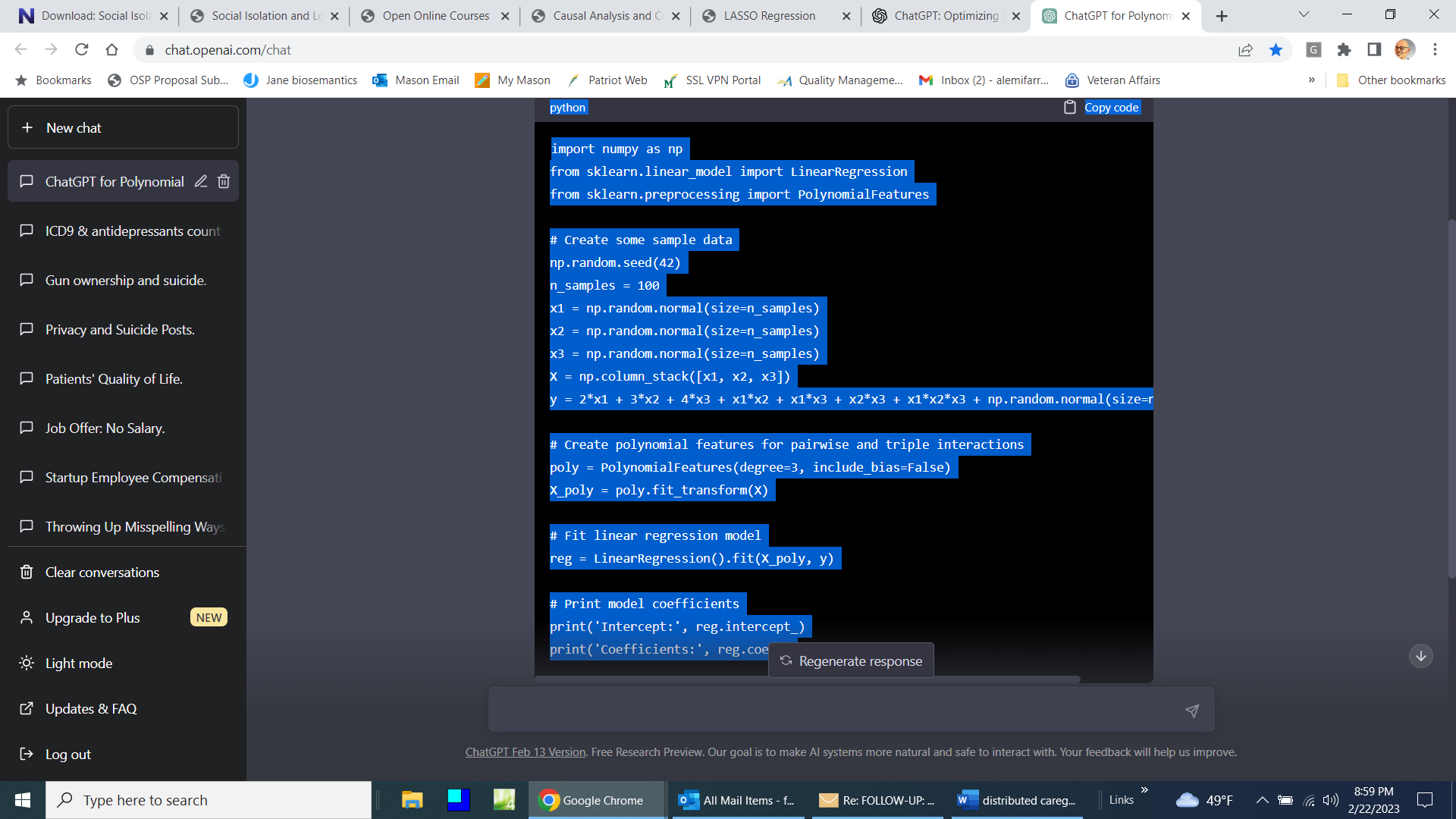 In this example, we first create some sample data consisting of x1, x2, x3, and y. We then create polynomial features up to degree 3 using scikit-learn's PolynomialFeatures class, which includes all pairwise and triple interactions of x1, x2, and x3. Finally, we fit a linear regression model to the polynomial features using scikit-learn's LinearRegression class.The output of the code above should show the intercept and coefficients of the linear regression model. The coefficients will include the main effects of x1, x2, and x3, as well as the coefficients for all possible pairwise and triple interactions of x1, x2, and x3.